Your Name:Driver Education Study Guide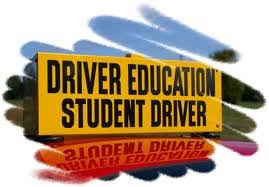 Getting and Keeping your Drivers LicenceStep 1 Your Learner PermitHow long till you can take your driving test?______________Can you drive after dark?__________________Who must supervise you when driving?Step 2 Junior LicenceWho can be passengers in your car?Under what conditions can you drive between 9pm -5am?Step 3 Full licenceKeeping your licenceWhat is the probationary period?Describe the point systemHow many points in an 18 month period will result in suspension of your licence?________How much will you pay for a Driver Responsibility Assessment if you accumulate 6 points in an 18 month period?                     _________________________List 4 legal documents you must carry when you driveAssessing and Managing RiskName the elements of the SIPDE system. Describe each S_______________________________________________________________I________________________________________________________________P_______________________________________________________________D_______________________________________________________________E_______________________________________________________________The Smith SystemAim highKeep your eyes movingGet the big picture.Make sure others see youLeave yourself an out                                   Getting to know your vehicle.Primary ControlsIgnition-Gearshift-Steering Wheel-Brake Pedal-Parking or emergency Brake-Accelerator-GaugesBesides your Speedometer, Odometer, and gas gauge you need to pay attention to…Engine Temperature-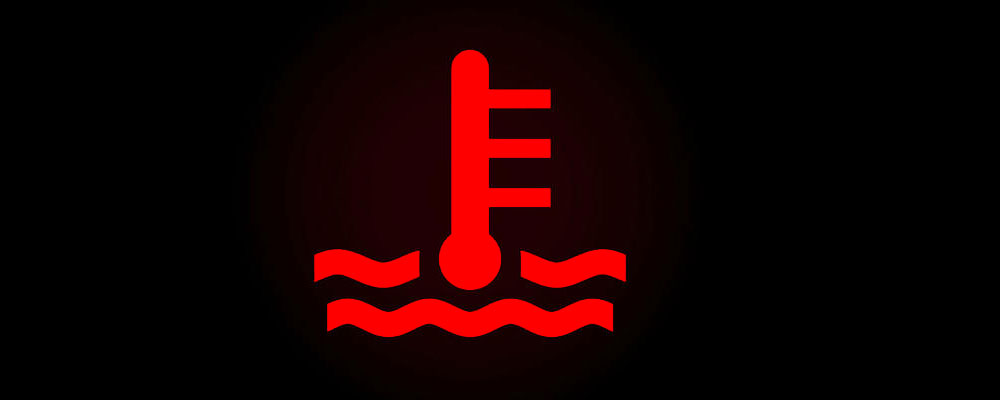 Oil Pressure-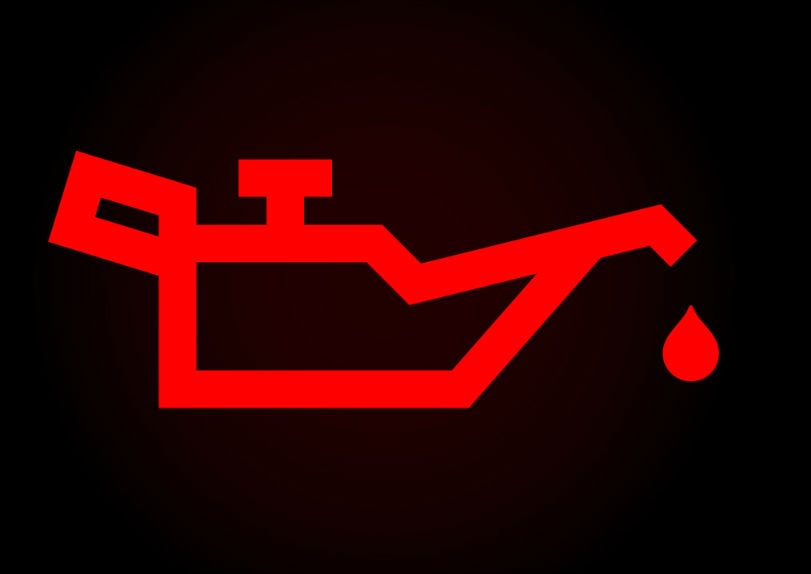 Tire Pressure light-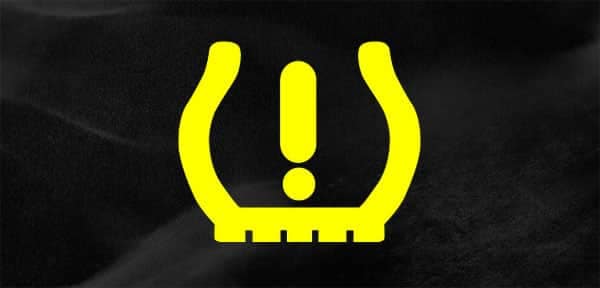 Brake light-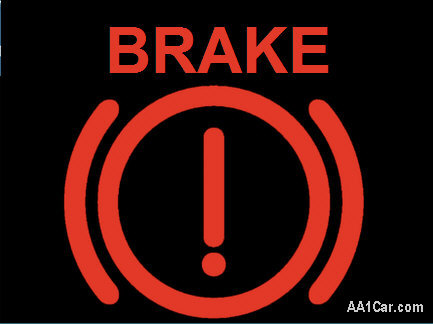 Check Engine light-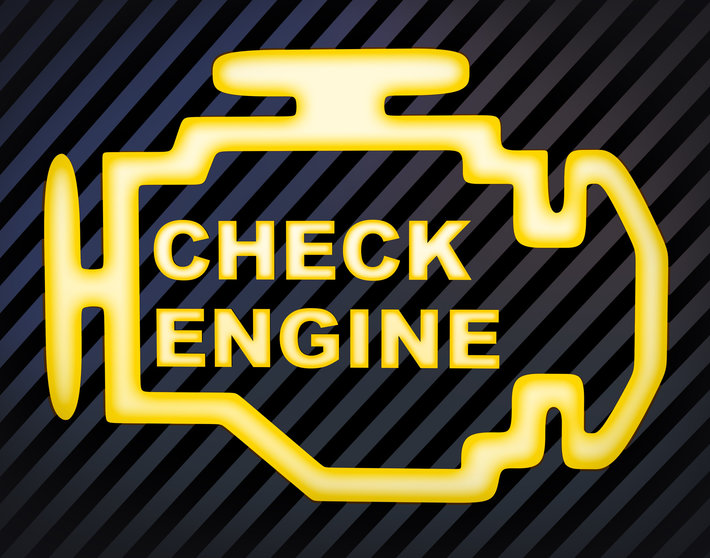 Battery Charge light-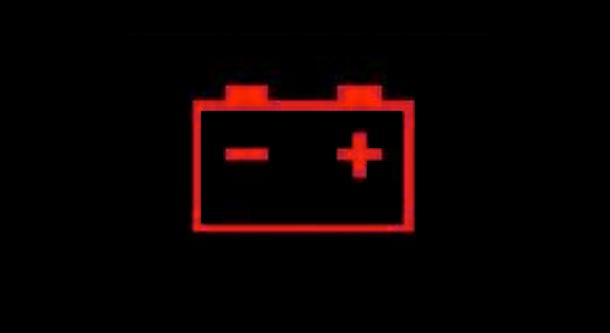 Pre driving checks-Backing a vehicle-This is one of the most dangerous things you do when driving!Signs, Signal, and Markings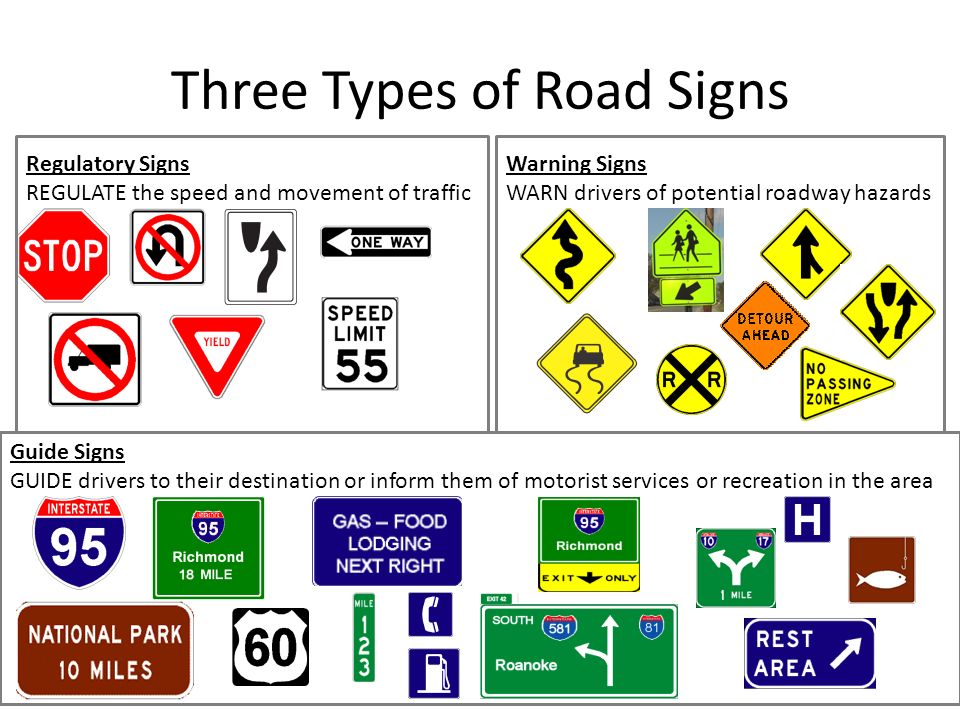 Regulatory-  Warning Signs- 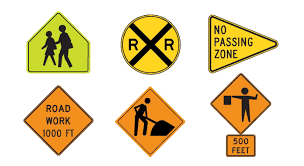 Guide Signs- 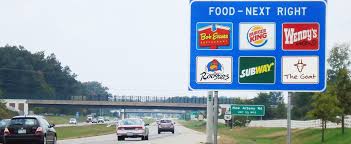 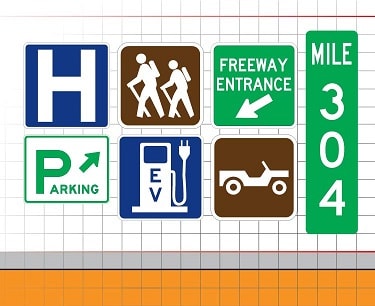 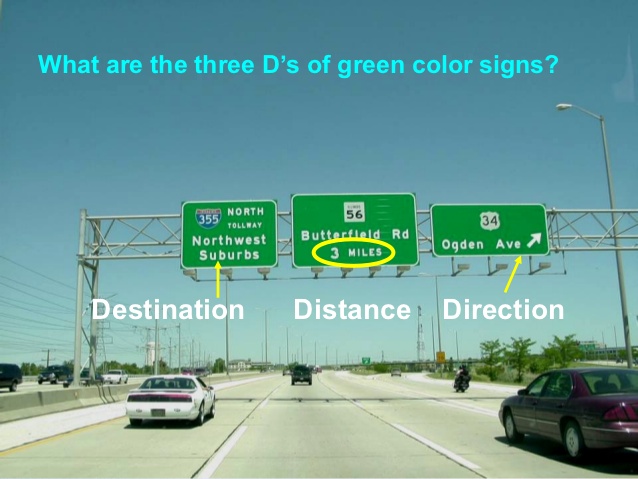 Signals  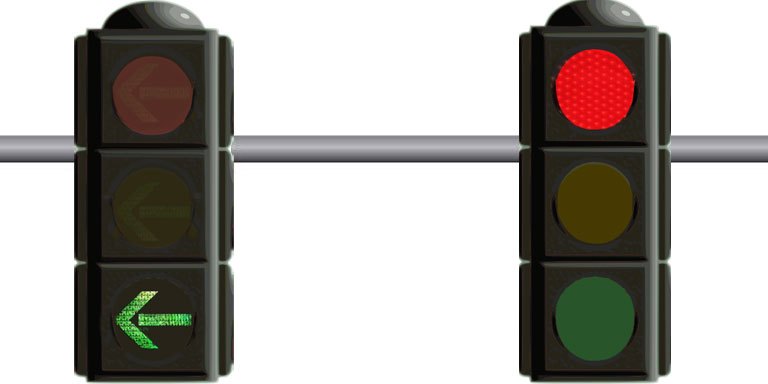 Red Light- Yellow Light-Green Light-.Green Arrow- Flashing yellow- Flashing red- What do these signals mean?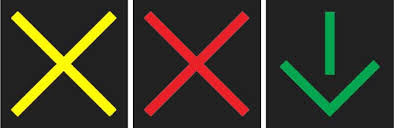 Pavement MarkingsYellow lines- White lines-On a divided highway-Broken yellow Solid Yellow- Solid White-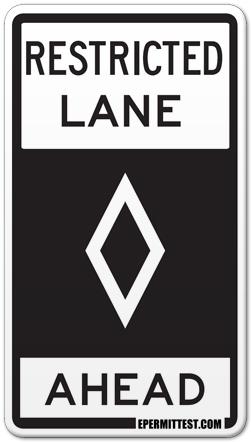 Traffic Officer- Rules of the Road- Right of wayRight of way laws and the uniform vehicle code- Pedestrians- Emergency vehicles with lights on- All intersections-  First to arrive, first to goTie goes to the right 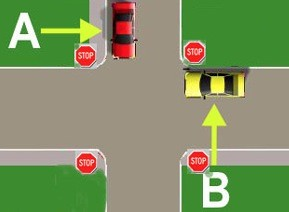 Straight before turns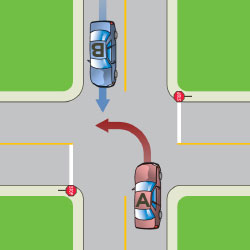 Right then left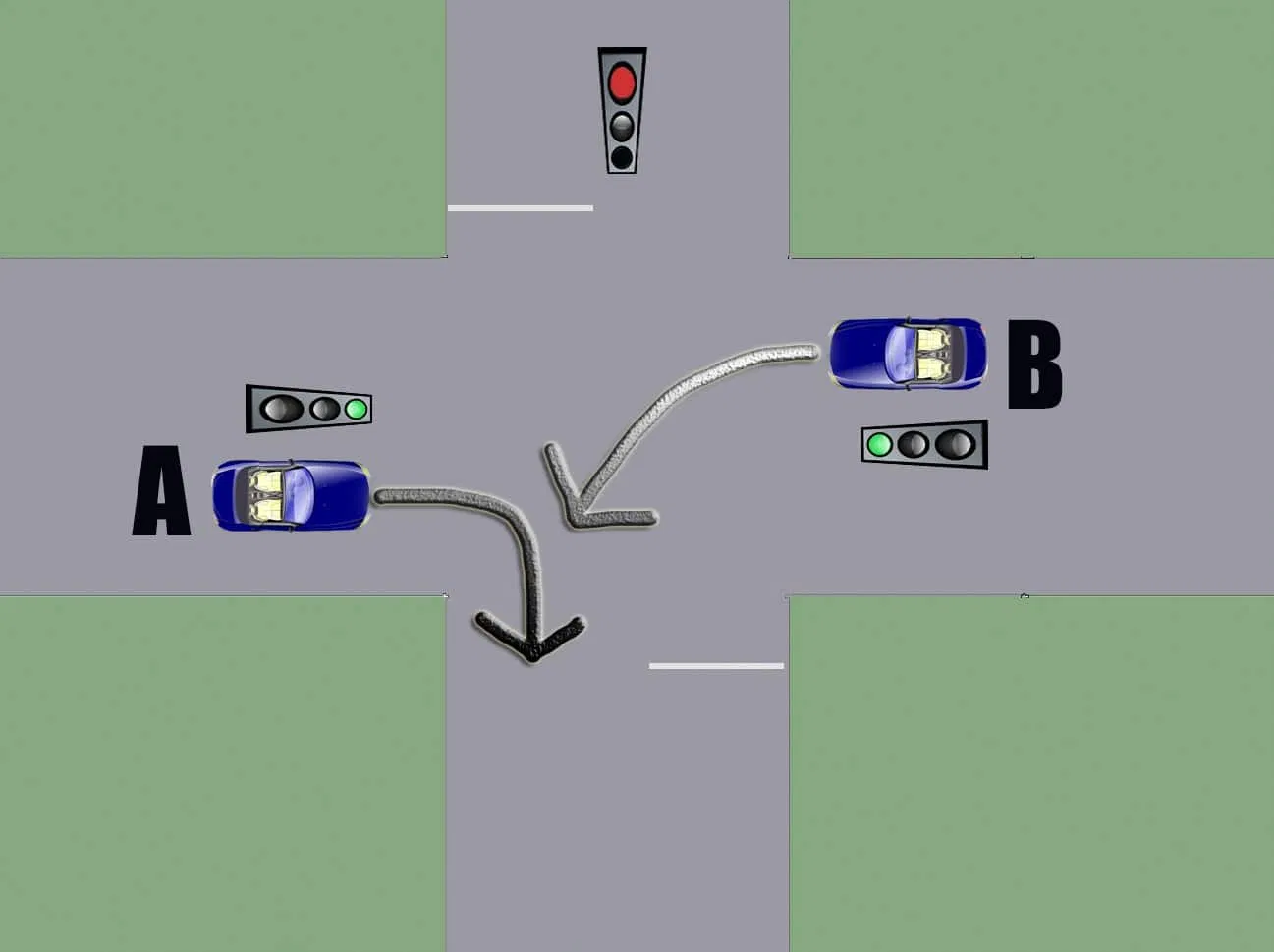 T intersections-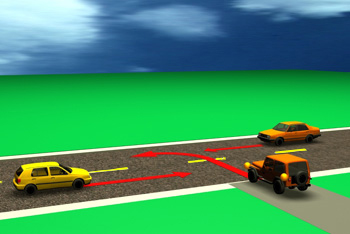 Roundabouts- 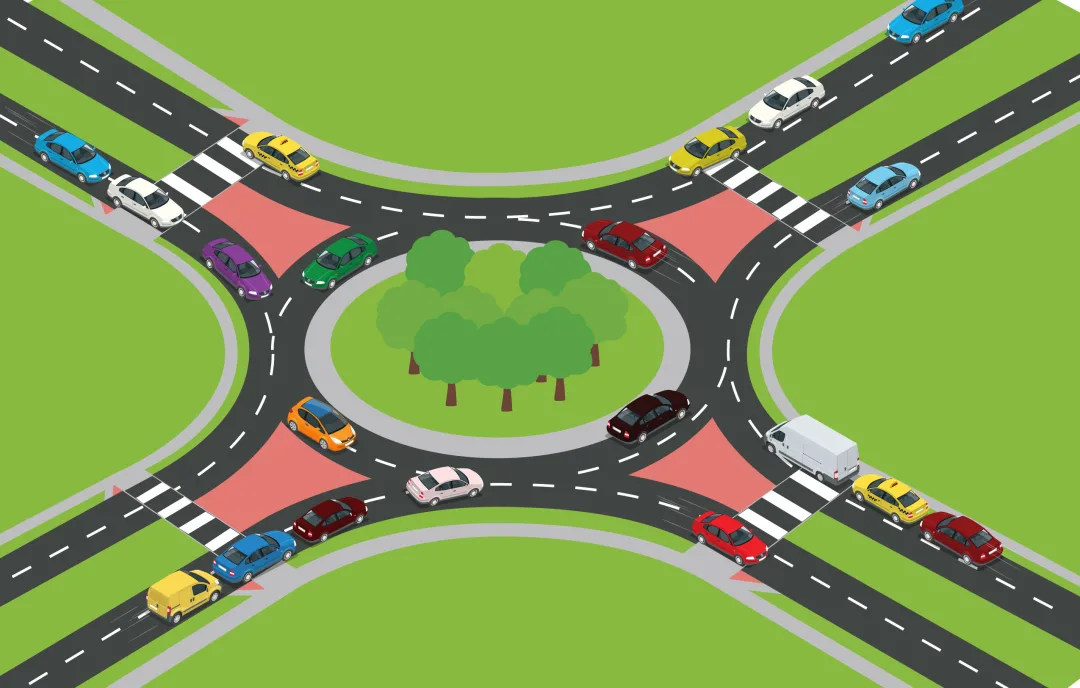 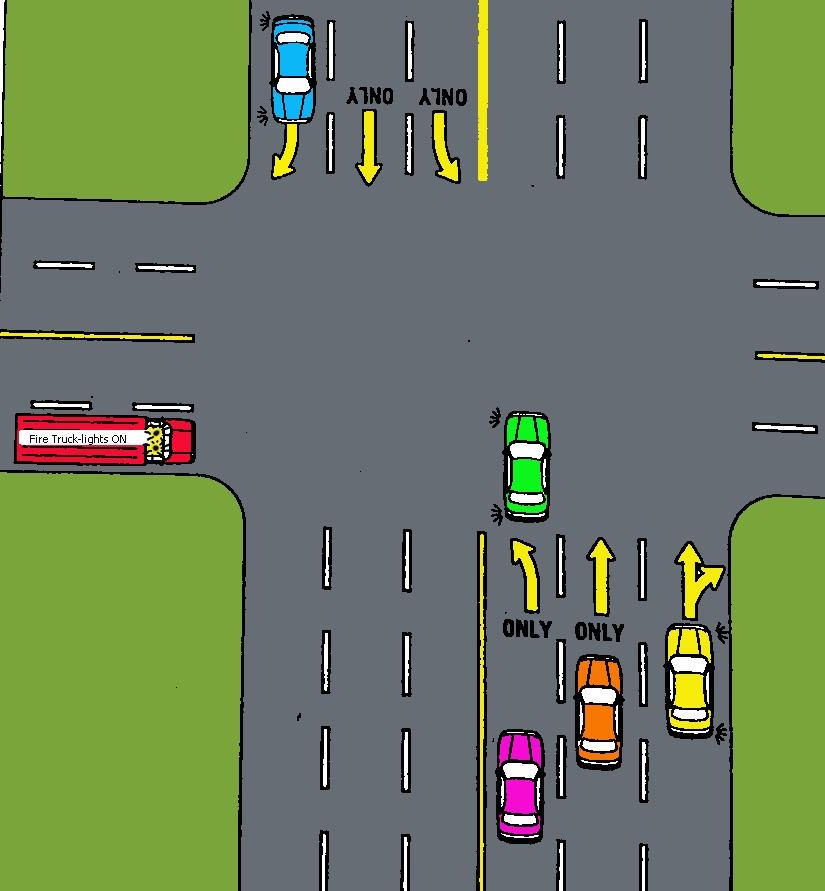 Who moves…First    Second    Can the yellow car turn left?Basic Driving SkillsProcedures for Pulling to the curb, leaving the Curb, and lane changes.1.2.3.4.5.If you need to reverse directions what are your options? FYI we call this a turnaboutTrue or False1 The safest turnabout is the three-point turn      T      F2 You should have 500 feet of visibility before doing a turnabout   T     F3 Driving around the block is often the easiest and safest turnabout.    T     F4. A good location for a three-point turn would be immediately after      T     F     turning up the wrong street.   5. A two-point turn heading into a driveway on the right is considered one    of your safer turnabouts.                                                                            T     FParking-How close to a fire hydrant can you park? Why isn't it a good idea to park next to a car that is poorly parked?What is standing?    When parking on a hill what two things should you do?1.2.Passing-Is it safe?Is it Legal?What will I gain?Passing on the left-Passing on the right-T      F     It is illegal to accelerate when you are being passed.T      F    You should signal your intent to return to the right lane when passing when you                can see both headlights in your sideview mirrorT     F     You may legally exceed the speed limit when passingDriving hillsTailgates-Is it a good idea to brake check a tailgater? Why or whynot?How can you prevent someone from tailgating you?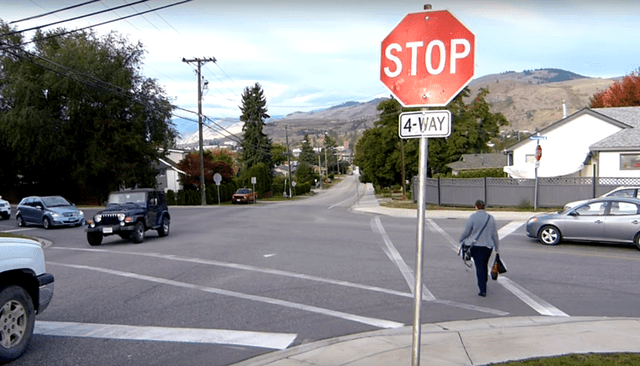 Come to a complete stopPhysics of Driving                   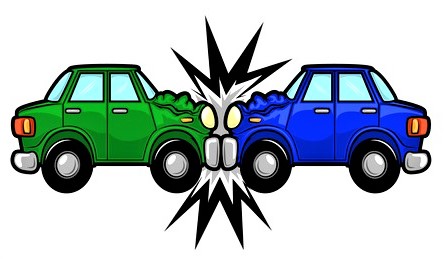 Match These Key Terms Gravity Center of Gravity                                         1. The adhesion, friction or grip between                                                                                           the tires and the road surfaceInertia      2.The amount of energy needed to           propel a vehicleTraction  						      3.The point around which an object’s         Kinetic Energy                                                  weight is evenly distributed  Vehicle Suspension Balance                         4.The distribution of the weight of the                                                                            vehicle on the chassis                                                                       5.An object in motion continues to move                                                                            straight ahead until acted upon by some                                                                           outside force                                                                        6. The force that pulls all things to EarthTotal stopping distance consists of what 3 things?As speed doubles stopping distance increases                  Times.List factors that affect braking distanceAn active protective device is one that requires you to do something in order for it to work. Give an example. Brakes, seatbelts3 collisions in a crash 1. Car hits something, 2 Occupants hit some part of the car.  3 Internal organs crash into skeletal structure.Vehicle maintenanceTrue or FalseYou should check engine oil with the engine running        T    F______________________________________________________________The radiator cap should only be opened when the radiator is cool.    T     F_______________________________________________________________You should check your oil levels once a year      T      F_______________________________________________________________The treads on a tire are there to help you stop on dry pavement           T          F________________________________________________________________You should change your engine oil every 2000 miles                      T              F_______________________________________________________________Synthetic oils last longer between oil changes than conventional.     T    FWhy might uneven wear occur?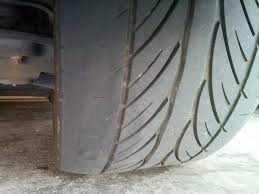 Rotating your tires every 6000 mi. Means…Which is the best fuel for your car?    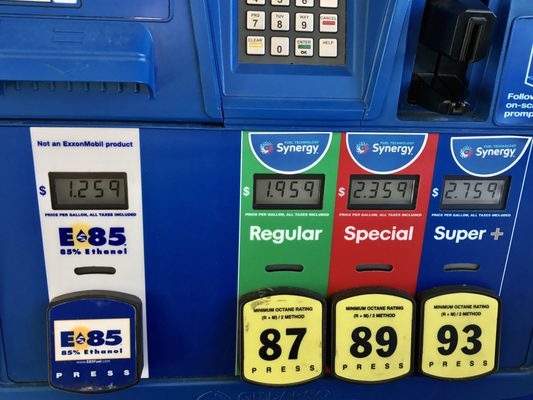 Emergency ProceduresTrue or False     Correct false statementsThe Good Samaritan Law states that you must stop and give aid to the injured in a road emergency.                                              T          F____________________________________________________________________________________________________________________________________________When you help somebody who has been injured in a collision. It is important to move the person off the roadway as quickly as possible.                                                                                                                  T            F____________________________________________________________________________________________________________________________________________To stop bleeding, apply direct pressure to the wound.           T         FThe three procedures listed below are possible ways of slowing your car in case of total brake failure. Match each procedure with its results.______   1. Shift to a lower gear.				A. Slows the rear wheels.______  2. Pump the brake pedal rapidly.		B. Slows the engine and forward                                                                                                        movement of the vehicle.______ 3. Use the parking brake, keeping your            C.  May build up pressure in the	      hand on the release button or handle.                Brake-fluid lines.Circle all the items you should carry in your car to deal with emergencies.Full can of spare gas		Can of Fix a flat                     Spare tireJack                        Lug wrench                 Owners manual       Tire pressure gaugeBlanket                 Jumper Cables               Flairs                      Extra medicine  A lighter                   flashlight                 small shovel                 warning triangleIn case of an accident-Should you move your vehicle to the side of the road?Instructions: Place the following steps in order if involved in a collision._______     Get the names of witnesses _______     Call for help/notify authorities _______      Warn other motorists ________     Stay calm _________   Stop________      Exchange information True/False _____  It is a criminal violation to leave the scene of a personal injury crash. _____  It is a criminal violation to leave the scene of a fatality crash. _____  You do not have to stop if collision only involves minor damage to property._____ If someone is injured or killed the police must be notified.Steps for using jumper cables_________________________________________________________________________________________________________________________________________________________________________________________________________________________________________________________________________________________Put an X next to the correct steps to take if your car is running hot or overheating._____   Drive slower_____  Turn your heat on_____ Turn your air conditioner on_____  Open your hot radiator cap to add coolant_____ add coolant to your overflow tankTire changing if you get a flat.   Correct false statementsYou can locate the jacking points of your car by looking under it             T         F_____________________________________________________________________Changing your tire on the side of the road is dangerous             T       F    ______________________________________________________________________Your spare tire requires that you check its air pressure periodically.        T      F______________________________________________________________________Light and Weather ConditionsProvide brief answers to the following 1. When driving at night with no other vehicles present, use…2. Overdriving headlights means…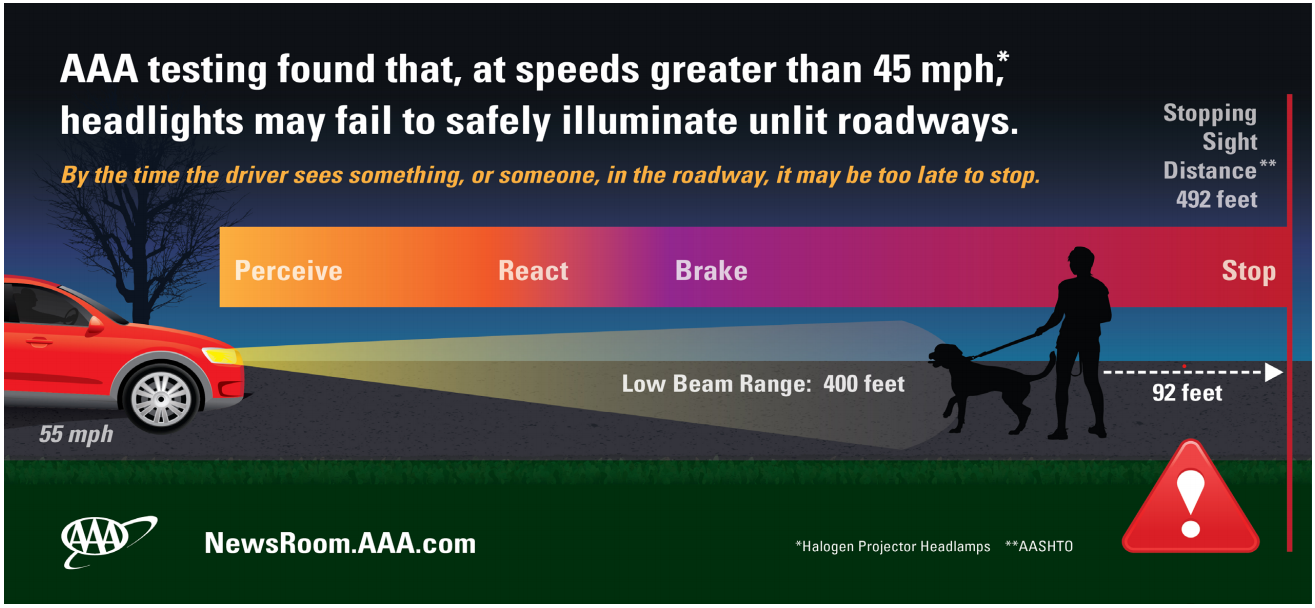 3. When your headlights shine into fog… 4. When driving in snow you should… 5. Hydroplaning occurs when… 6. In all high wind situations… 7. What is “black ice”? 8. Why can a bridge surface freeze before adjoining road surfaces do? 9. When driving in the winter you should carry … 10. If you are driving into sun glare from bright sunlight, you can reduce glare and eyestrain by… True or False 1. Hydroplaning occurs when your vehicle rides up onto a thin film of ice. True or False 2. The moth syndrome refers to a driver's eyes being attracted to the light of oncoming vehicles or on buildings. True or False 3. When it is snowing, drive in the tire tracks left by other vehicles. True or False 4. Roads are most slippery the first 15 minutes of a rainstorm. True or False 5. Drive with high beam headlights when you encounter fog. True orFalse 6. Fishtailing occurs when the rear of the vehicle swerves back and forth. True orFalse  7. In adverse weather conditions, reduced traction is far more critical for motorcyclists         than for drivers of other types of vehicles. True or False 8. Driving with the cruise control on is not recommended in adverse weather conditions.      True or False Multiple Choice 9. Using high beams at night…. a. is illegal b. should be used if there is fog c. should not be used when there is oncoming traffic d. all of the above 10. Using headlights during the day.... a. can decrease your visibility for others b. Can increase the ability of others to see you by 2,000 feetc. is a waste of energy d. is required by New York State when it is raininge. Both b & d Short Answer 11. List three ways you can be seen by other drivers when you find yourself in an emergencyDriving EnvironmentsManaging Visibility, Time, and SpaceHow can you be more visible when driving?True or False- Correct false answers. Road grime can reduce headlight illumination by as much as 60%       T      F____________________________________________________________________Using daytime running lights or low beam headlights during the day makes your vehicle more visible about 220 feet sooner than driving without either.     T         F_____________________________________________________________________It is a good idea to clean the inside and outside of your windshield.     T        F______________________________________________________________________You should keep a minimum of 3 seconds between you and the car in front of you.           T        F______________________________________________________________________30 seconds ahead equals about ½ mile at 55 mph              T        F______________________________________________________________________You should decrease your following distance in bad weather.           T        F______________________________________________________________________“Leave yourself an out,” from the Smith System involves creating open space in front, to both sides, and to the rear of your vehicle.           T       FUrban EnvironmentsWhat special factors affect city driving?How can you manage …Visibility-    Time-Space- Rural EnvironmentsWhat special factors affect driving in the country?How can you manage …Visibility-    Time-Space- Multi-Lane Highway drivingWhat special factors affect driving on Highways?How can you manage …Visibility-    Time-Space- Matching- (Special Lanes)Used to bring your car up toHighway speeds when Entering a highway.Used to both enter and exit a highwayYou should not slow down beforeEntering the…Used to find a gap in trafficWhen merging onto a highwayRequires at least one passengerTo travel in this laneWeave LaneH.O.V laneAcceleration LaneDeceleration LaneSharing the RoadTrue or False1 It is more difficult to tell how fast a motorcycle is going than a larger vehicle.     2 Motorcycles can easily hide in the blind spot of cars.3 Bicyclists do not have to obey the same traffic laws as cars.4 You should pass large trucks on the highway by using the right lane.5 If you see an emergency vehicle with its lights flashing you should   pull over to the left to let it pass.6 A truck may have a blind spot as large as 20ft immediately in front of it.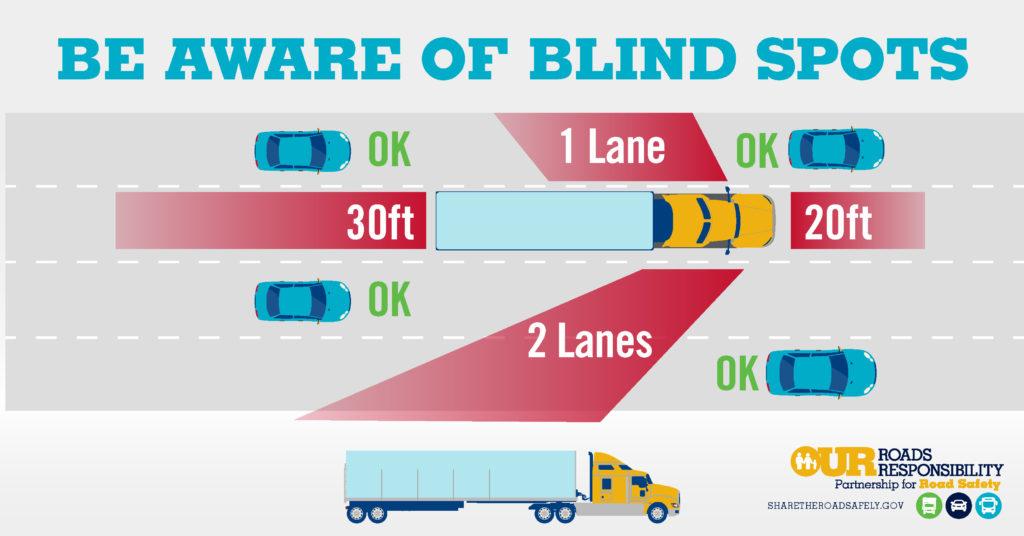 Emergency Procedures.Brake FailureThe three procedures listed below are possible ways of slowing your car in case of total brake failure.  Match each procedure with its result.Shift to a lower gear                                          a.  Slows the rear wheelsPump the brake pedal rapidly                            b. Slows the engine and forward                                                                                           Movement of the vehicleUse the parking brake, keeping                         c. may build up pressure in theYour hand on the release button or                       brake-fluid lines.handle.Suppose you tried the above methods without success. Study the picture. Explain what you might do at each numbered spot if you were driving vehicle X and your brakes failed.1. 2.3.4.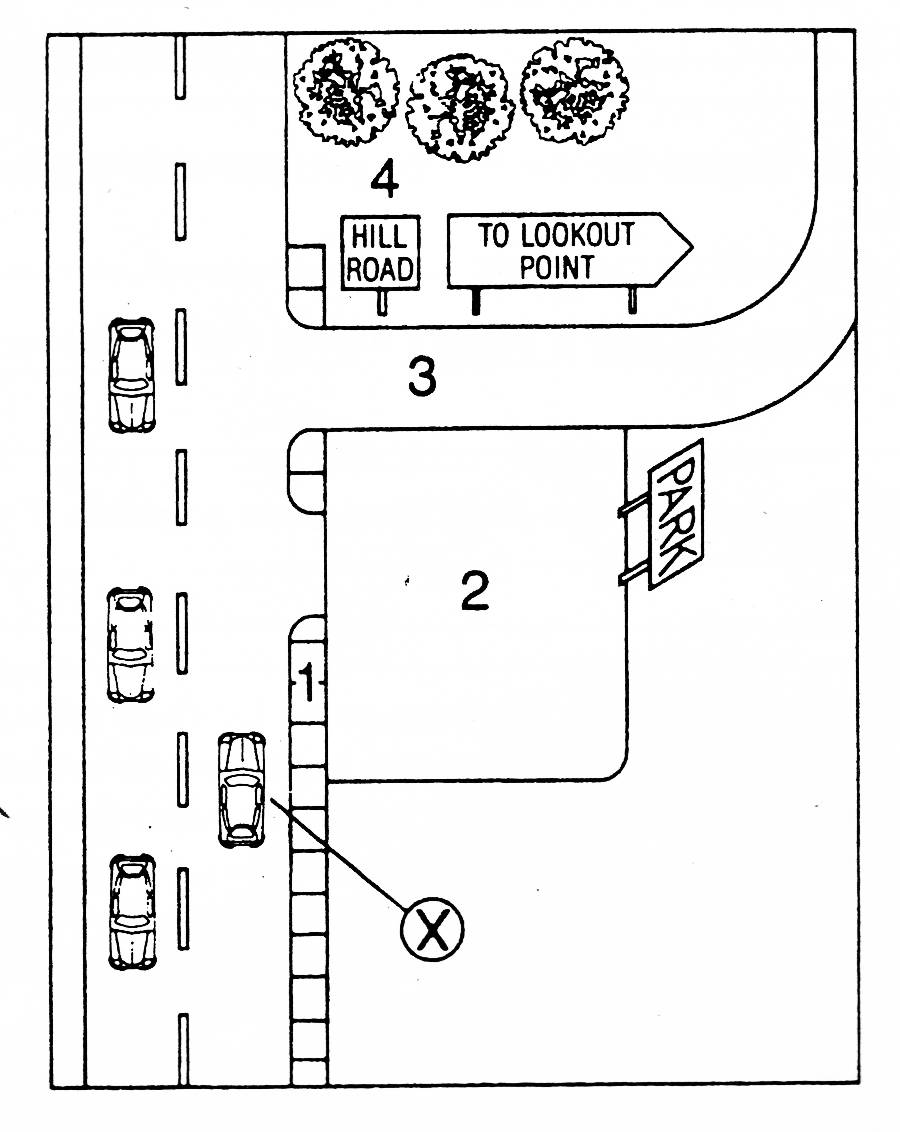 SkidsDescribe the following types of skids and how to recover from them.Braking Skid-Power Skid-Cornering Skid-Blowout skid-Collision avoidanceWhat are the 3 actions a driver can take to avoid an imminent collision. 123True or False     Correct false answers. 1 To avoid a head on collision always steer to the right. _________________________________________________________________2 If you drop a wheel off the road brake and steer quickly back onto the road.__________________________________________________________________3 Over correcting steering means applying too much turn in the wheel to correct a skid.____________________________________________________________________Car Crashes. 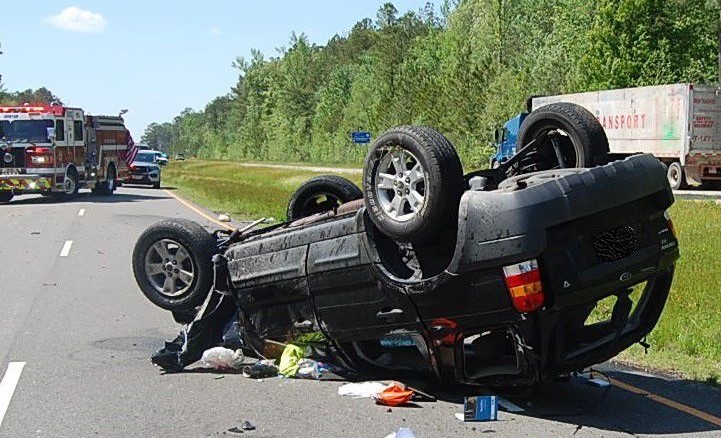 Steps in order to take after a crash has occurred...Check on injuries to yourself, passengers, then others involved in the crash.               Moving victims-If possible move vehicles off the road. Set out warning devices.                Warning devices-Call 911Exchange information and document the accidentReport the accident to the dmv and your insurance company.A crash victim is bleeding heavily. How can you help them until first responders arrive?The good Samaritan Law states...If your accelerator is stuck and you are speeding out of control what should you do?According to the Move over law if you can't move over a lane for an emergency vehicle you should...Jump Starting a Dead Battery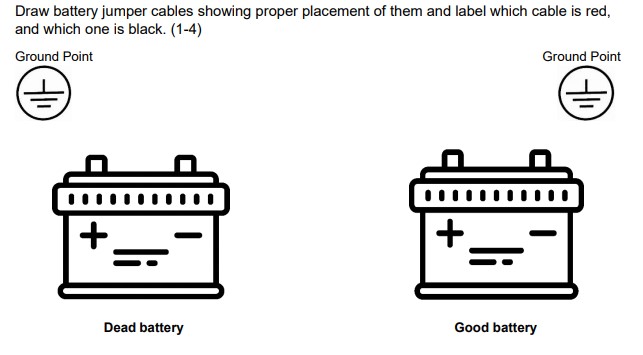 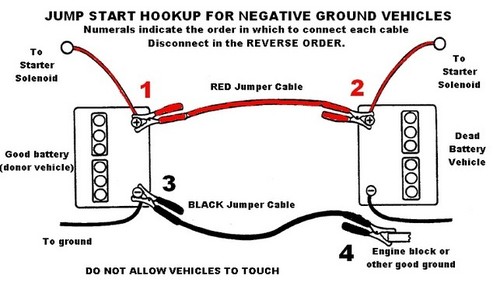 Knowing YourselfDistraction-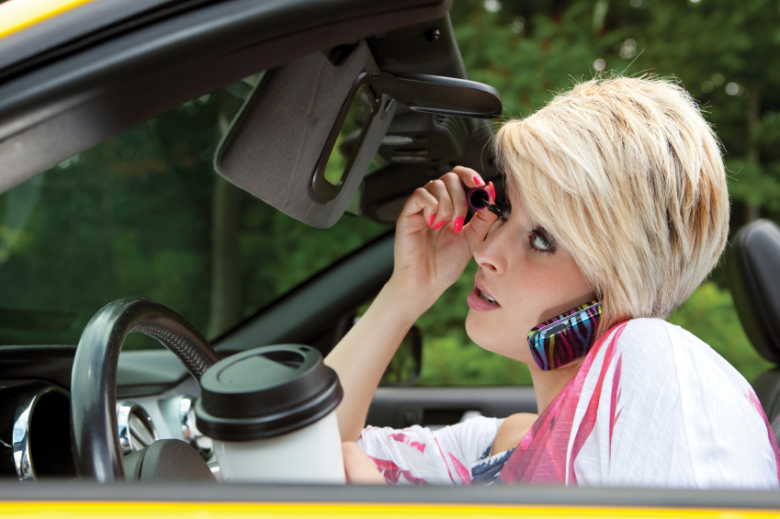 How is the SIPDE Process Affected by Distractions?How would you handle the following distractions?Music-Cell Phones-Gps/ Navigation-Loud/ Rowdy Passengers.Animals in the vehicleEatingAlcohol Use and DrivingHow does alcohol affect driving?Your B.A.C. is determined by (circle all that are true)Age           Weight           Amount you drink         TimeAnswer the following questions based on this graph. 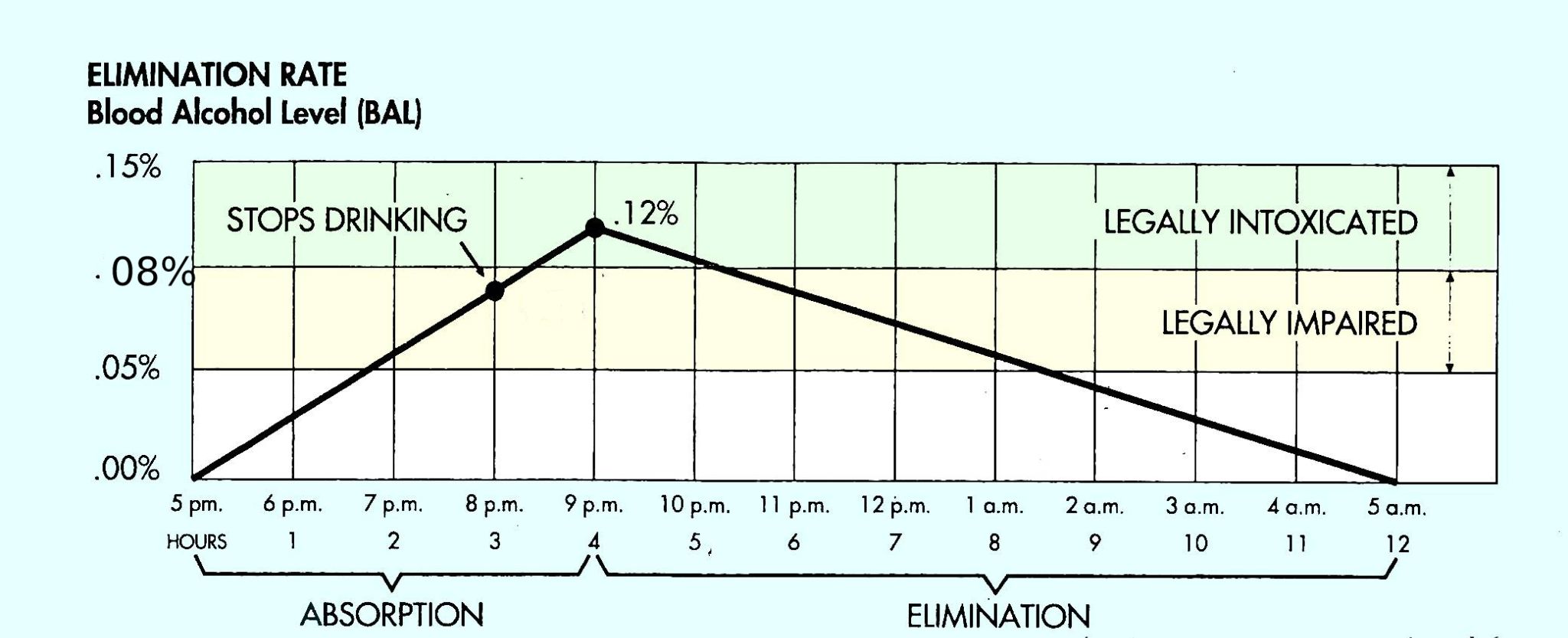 For how long does alcohol remain in a person’s blood?____________________Between what hours should the person in the graph not drive?______________For approximately how long is the person in the graph legally impared?_______Between what hours is this person legally intoxicated?_____________________For how long after the person stops drinking are they legally impared?________What is the alcohol level at the time elimination starts?____________________Is the person impared longer while absorbing or eliminating the alcohol?Which of the following pictures contains the most total alcohol?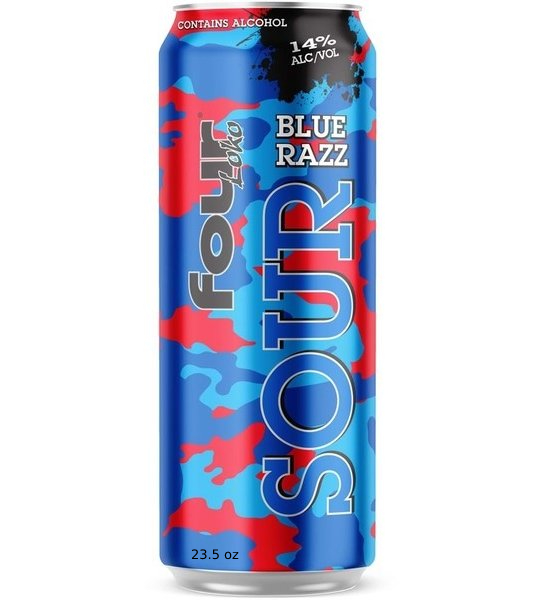 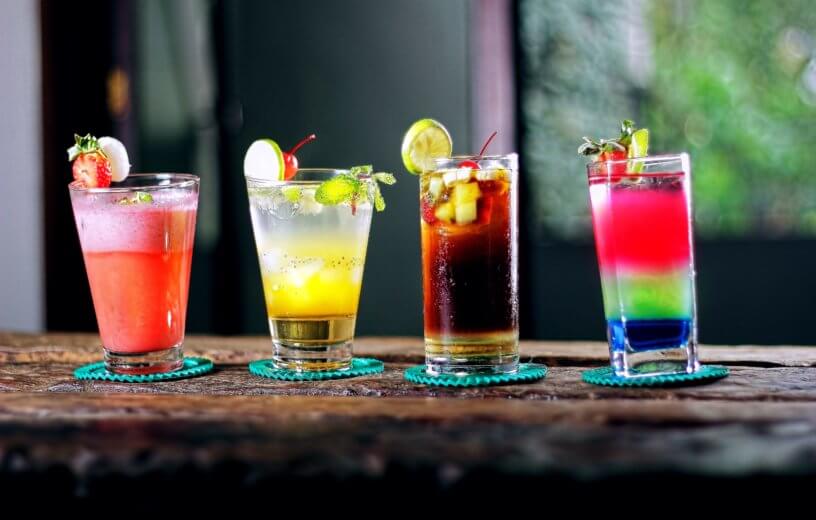 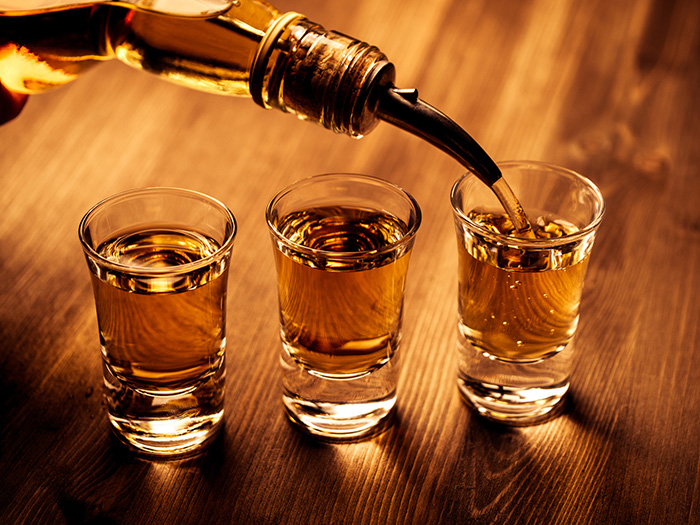 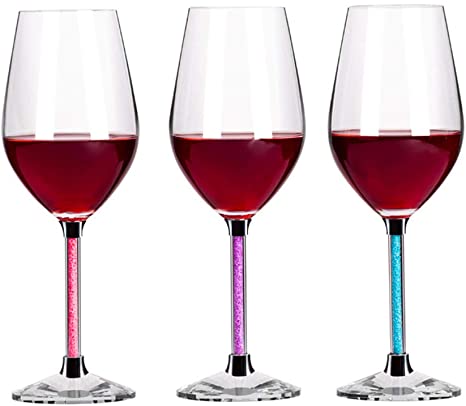 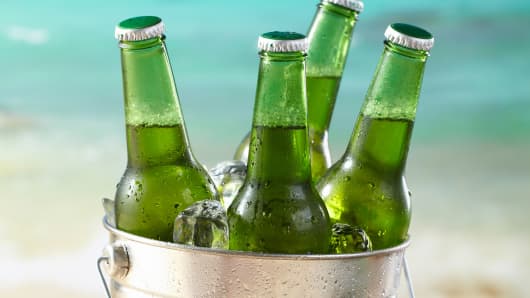 You are going to a party and expect to be drinking alcohol. What is your plan to keep you safe?Leandra's Law is named after Leandra Rosado, an eleven year old girl who was killed in a car crash after the driver, who had allegedly been drinking for several hours prior to the crash, lost control of her vehicle on the Henry Hudson Parkway. Leandra's Law, which became effective December 18, 2009, sets some of the toughest DWI provisions in the country. Under Leandra's Law:First time offenders driving while intoxicated or impaired by drugs with a child less than 16 years old in the vehicle may be charged with a class E felony, punishable by up to four years in State prison.Emotions and Driving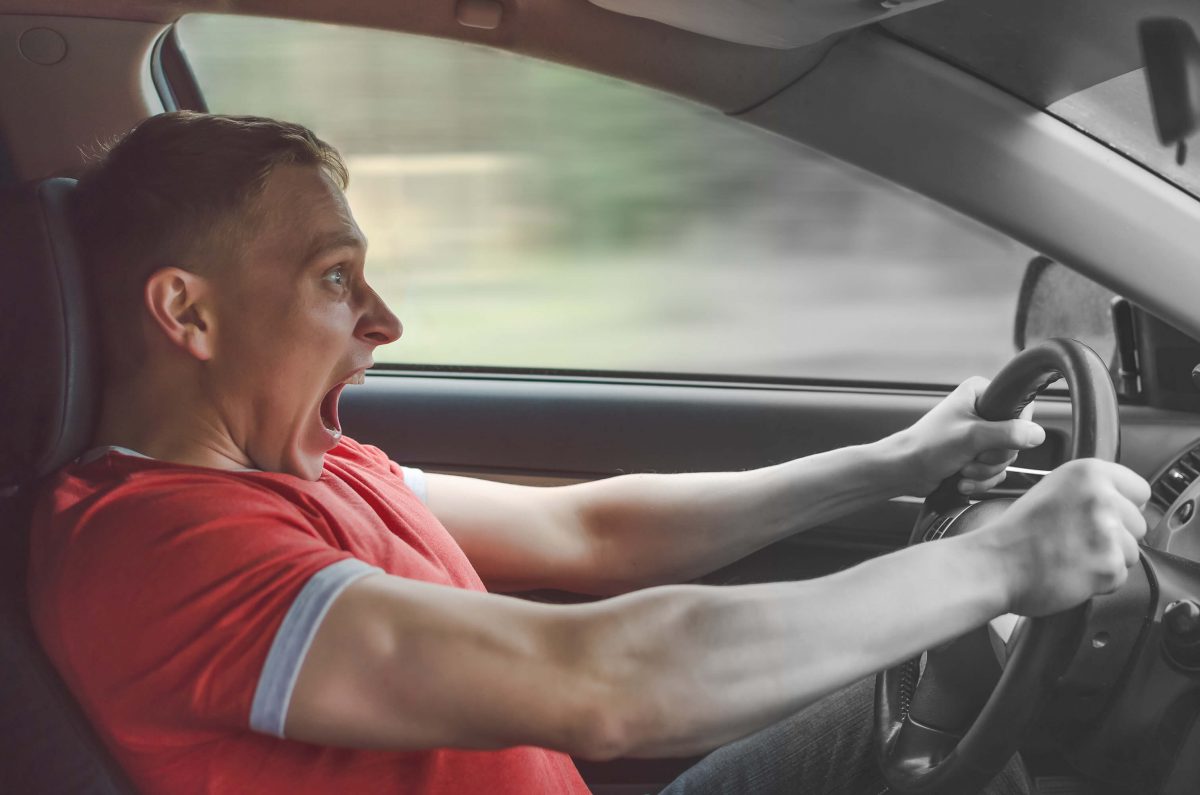 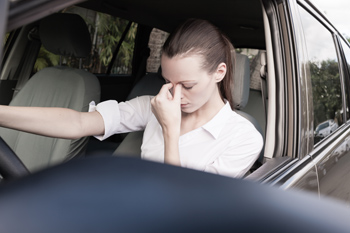 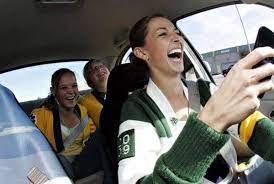 List some emotions that may have a negative effect on drivingWhat are possible outcomes of highly emotional driving?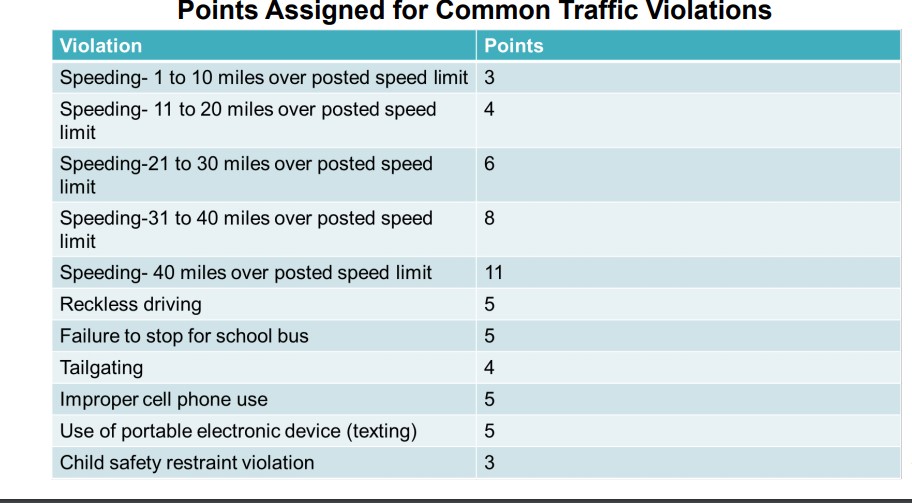 